ERZURUM AZİZİYE ILICA ANADOLU İMAM HATİP LİSESİ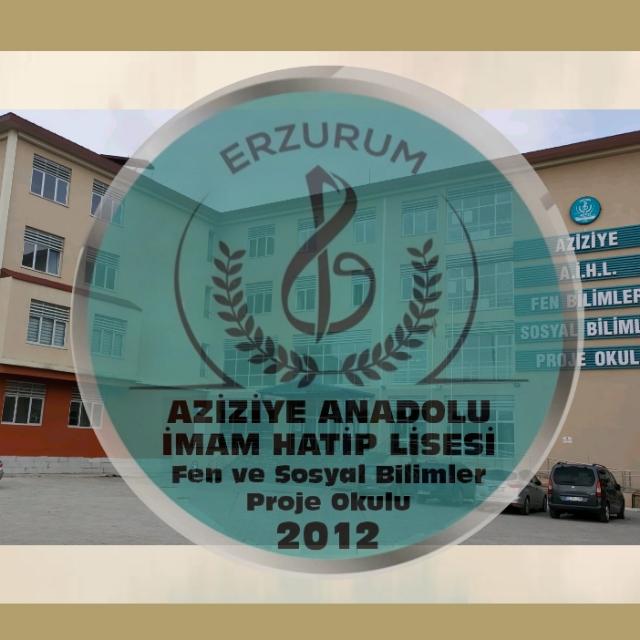 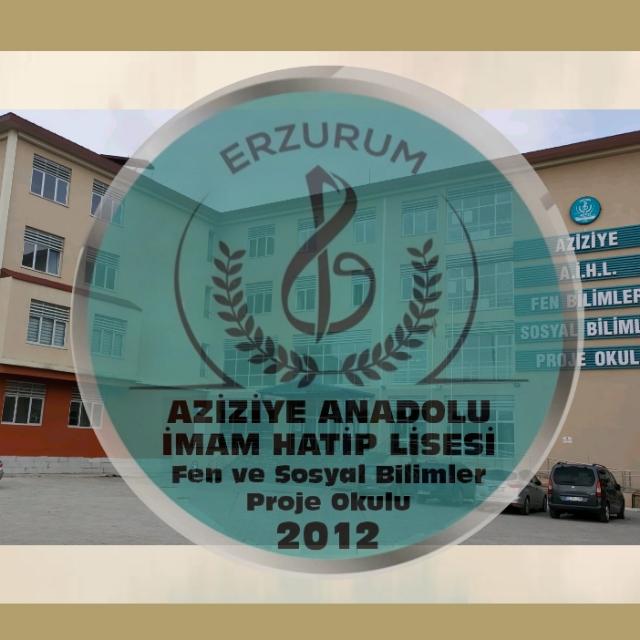   Pansiyon Kayıt Evrakları                             Erzurum Aziziye Ilıca Anadolu İmam Hatip Lisesi20ERZURUM AZİZİYE ANADOLU İMAM HATİP LİSESİ PANSİYON KAYIT ERVAKLARITelefon: 0442 6313016PANSİYONA KAYIT YAPTIRACAK ÖĞRENCİ VELİLERİNİN DİKKATİNE!!!Öğrenciniz okul pansiyonunda kalmaya hak kazanmış ise pansiyon kaydının kesinleşebilmesi için 22-29/08/2023 tarihleri arasında mutlaka okula gelerek pansiyon kaydı ile ilgili evrakları imzalamalısınız. Aşağıdaki evrakları eksiksiz olarak doldurup okul idaresine teslim etmedikçe öğrencinizin kaydı tamamlanmış olmaz.Evrakları tam olmayan ve kayıt süresi içerisinde başvurmayan öğrenciler pansiyon hakkını kaybederler.PANSİYONA KAYIT İÇİN GEREKLİ EVRAKLAR2 ADET VESİKALIK FOTOĞRAFNÜFUS CÜZDANI FOTOKOPİSİEK-1 AİLE MADDİ DURUM BELGESİ VE EKLERİ (EK1 Açıklama Formunda Belirtilmiştir) 4- 2021-2022  EĞİTİM ÖĞRETİM YILINDA OKUL DEĞİŞTİRME CEZASI ALMADIĞINA DAİRBELGE( Öğrencinin Mezun Olduğu Okuldan Alınacaktır.)SAĞLIK RAPORU “Yatılı okumasına engel hastalığı yoktur” İBARESİ TAŞIYAN. 6- OKUL İDARESİNCE İSTENEN DİĞER BELGELER001 Parasız Yatılı Başvurusu 002 Paralı Yatılı Başvurusu003 EK 1 Aile Maddi Durum Bildirimi 004 EK1 AçıklamaÇarşı İzni DilekçesiHafta Sonu İzin Dilekçesi 007 Veli Sorumluluk Formu 008 Pansiyon Mukavele009 Öğrenci Tanıma Formu 010 Yurt Kuralları Kabul Belgesi 011 Öğrenci-Veli Sözleşme012 Malzeme Zimmet Tutanağı 013 Disiplin Durum Dilekçesi 014 Paralı Yatılı TaksitleriÖğretmen ÇocuğuMüdür Yardımcısı Veli Vekaleti 017 Malzeme ListesiERZURUM AZİZİYE ANADOLU İMAM HATİP LİSESİ MÜDÜRLÜĞÜNE2023-2024 Eğitim-Öğretim yılında okulunuza kayıt yaptıran …….……. Sınıfı …..……. Numaralı ……………………………………………….……………….………’ın okulunuza ait pansiyonda Devlet Parasız Yatılı olarak kalmasını istiyorum.Pansiyon kaydı için gerekli olan belgeler, müdürlüğünüzce oluşturulacak komisyonca değerlendirilmesi için ekte sunulmuştur. Pansiyon kontenjanı dâhilinde yapılacak değerlendirme sonucunda, komisyonun vereceği karara uyacağımı ve herhangi bir itirazda bulunmayacağımı taahhüt ediyorum.Gereğini bilgilerinize arz ederim.…..../….../ 2023………………………….....   Öğrenci VelisiAçık Adres:Ev Telefonu: Cep Telefonu: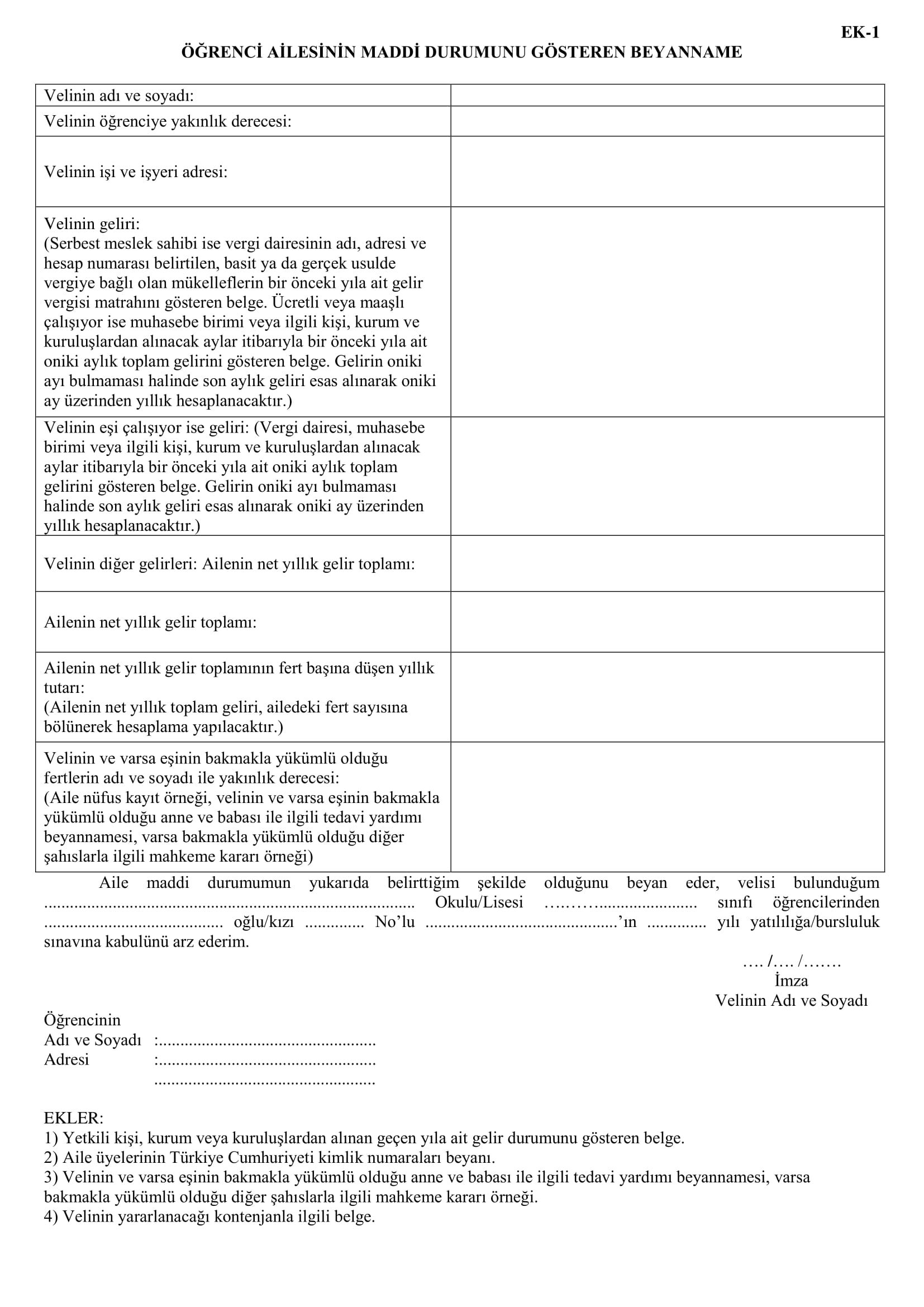 ERZURUM AZİZİYE ANADOLU İMAM HATİP LİSESİ MÜDÜRLÜĞÜNE2023-2024 Eğitim-Öğretim yılında okulunuza kayıt yaptıran …….……. Sınıfı …..……. Numaralı ……………………………………………….……………….………’ın okulunuza ait pansiyonda Paralı Yatılı olarak kalmasını istiyorum.Pansiyon kaydı için gerekli olan belgeler, müdürlüğünüzce oluşturulacak komisyonca değerlendirilmesi için ekte sunulmuştur.Pansiyon kontenjanı dâhilinde yapılacak değerlendirme sonucunda, komisyonun vereceği karara uyacağımı ve herhangi bir itirazda bulunmayacağımı taahhüt ediyorum.Pansiyon taksitlerini zamanında yatıracağımı, yatırmadığım takdirde öğrencimin yurttan çıkarılmasına itiraz etmeyeceğimi taahhüt ediyorum.Gereğini bilgilerinize arz ederim.…..../….../ 2023………………………….....                                Öğrenci VelisiAdres:Ev Telefonu: Cep Telefonu:AİLE MADDİ DURUM BELGESİ (EK-1) DÜZENLENMESİ İLE İLGİLİ BAZIAÇIKLAMALARVeli Memur ise2022 yılına ait (1 Ocak – 31 Aralık) bağlı olduğunuz MALİYEDEN ALINACAK bir yıllık toplam gelirinizi gösterir belge. (MaaĢ,Ek ders,döner sermaye,ikramiye,nafaka, kira vs hepsi yazılacaktır.)Anne-Baba çalışıyorsa her ikisi için da ayrı ayrı olacaktır.Kendiniz  maaşlı  olup,eşiniz  çalışmıyorsa  2023  yılına  ait  Tedavi  Beyannameniz veAyrıntılı MaaĢ Bordrosunda aile yardımı aldığı belgelendirilecek.Veli işçi ise2022 yılına ait (1 Ocak – 31 Aralık) bağlı olduğunuz MUHASEBE bürosunca    onaylanarakalınacak bir yıllık toplam gelirinizi gösterir belge.Anne-baba çalışıyorsa her ikisi için ayrı ayrı olacaktır.Veli Emekli ise2022 yılına ait (1 Ocak – 31 Aralık) MAAġ ALDIĞINIZ BANKADAN aylar itibariyle yıllık toplam maaĢ dökümünüzü gösterir belge. (Anne-baba emekliyse her ikisi için ayrı ayrı olacaktır.)Veli Esnaf isea.SGK’ya kayıtlı olmayıp maaĢ almadığına dair belge (SGK’dan alınacaktır.) b.Serbest  meslek  sahibi  ise;   vergi  dairesinin  adı,  adresi  ve  hesap numarasıbelirtilen, basit ya da gerçek usulde vergiye bağlı olan mükelleflerin bir önceki yıla ait (2022 yılı)  gelir vergisi matrahını gösteren belge. Serbest Meslek sahibi olup, eĢiniz çalıĢmıyorsa SGK’dan eşinizin kaydı olmadığına dair resmi yazı.Serbest Meslek sahibi iseniz Vergi Levhanızın Fotokopisini belgelerinize ekleyiniz.Hem emekli hem de serbest meslek sahibi iseniz, emekliliğinizi aylık gelir kısmına, vergi levhasından gözükecek geliri ailenin diğer gelirleri bölümüne işleyiniz.(Özel muayenesi olan doktor vs. aynı işlemi yapacaktır.)Veli Çiftçi iseSGK’ya kayıtlı olmayıp maaĢ almadığına dair belge (Anne ve baba için ayrı ayrı yapılacaktır.)Tarım Müdürlüğü tarafından ailenin bir yıllık gelir durumunu gösterir belge (2022 Yılı)Örnek-1:“Kişinin üzerine kayıtlı 10 dönüm arazide üzüm bağı bulunmakta olup 2022 yılı yıllık gelir toplamı 14.000 TL dir.”Örnek-2:“Kişi damızlık havyan yetiştiriciliği yapmakta olup 10 adet inekten yıllık gelir toplamı 16.080 TL dir.” Gösterir resmi yazı.Velinin  Herhangi  Bir  işi  Yoksa  (Ev  hanımı  anneler  için  de alınacaktır.)SGK’ya gidilip kuruma kayıtlı olmayıp maaĢ almadığına dair belge.MALĠYEYE gidilip vergi mükellefi olmadığınıza dair belge alınacaktır.TARIM MÜDÜRLÜĞÜNE gidilip “Üzerinize kayıtlı herhangi bir arazi   bulunmamaktadır.”Belgesi.ERZURUM AZİZİYE ANADOLU İMAM HATİP LİSESİ MÜDÜRLÜĞÜNEVelisi bulunduğum okulunuz öğrencisi………………….……………………….……’nın okulunuzda okuyacağı süre içerisinde evci iznini kullanmadığı haftalarda okul idaresinin veya nöbetçi öğretmenin uygun göreceği saatlerde hafta içi veya cumartesi pazar günleri ile  diğer tatillerde ihtiyaçlarını karşılamak için dışarı çarşı iznine çıkmasını talep ediyorum. Dışarıya çıktığı gün ve saatlerde doğacak her türlü idari ve hukuki sorumluluğu kabul ediyorum.Gereğini bilgilerinize arz ederim.Adres:	…../……/2023…………………………… Öğrenci VelisiYukarıda bulunan imzanın ………………………………………,,,,,,,,,,,,,,,,,,,,,…………………..’a ait olduğunu onaylarım.ONAYLAYANINAdı soyadı	:Ünvanı	:İmza	:Mühür	:ERZURUM AZİZİYE ANADOLU İMAM HATİP LİSESİ MÜDÜRLÜĞÜNE ÖĞRENCİNİNAdı Soyadı	:Doğum Yeri	:Doğum Tarihi	:Cep Telefonu	: VELİSİNİNAdı Soyadı	:Mesleği	:Ev Telefonu	:İş Telefonu	:Cep Telefonu	:Ev Adresi	:İş Adresi	:Velisi bulunduğum………………………………….……………………………..…………’nın hafta sonu tatilini okul idaresinin belirlediği hafta sonu izin çizelgesinde belirtilen tarihlere uygun olarak cuma günleri saat 16.00’dan pazartesi günleri saat 08.00’a kadar yukarıda belirttiğim adreste geçirmesine müsaade ediyor, öğrencimi zamanında okulda bulundurmayı taahhüt ediyorum.Öğrencimin hafta sonu iznine çıkacağı günlerde tarafımdan okuldan alınmadığı zamanlarda kendi başına okuldan ayrılmasını ve yolculuk yapmasını kabul ediyorum. Doğabilecek tüm sorumlulukları kabul ediyorum.Bilgilerinize arz ederim.…../……/2023…………………………….Öğrenci VelisiERZURUM AZİZİYE ANADOLU İMAM HATİP LİSESİ PANSİYONU ÖĞRENCİ VELİSİ SORUMLULUK FORMUÖĞRENCİNİNAdı ve Soyadı	: .....................................................................Doğum Yeri ve Tarihi	: …………………………………………………………………..BABASININAdı Soyadı	: .....................................................................İş adresi ve Telefon No  : ………………………………………………………………….. Ev adresi ve Telefon No : ………………………………………………………………….. Ölü veya Sağ Olduğu         :…………………………………………………………………..VELİSİNİNAdı ve Soyadı	: ………………………………………………………………….. İş adresi ve Telefon No	:……………………………………………….. ………………. Ev adresi ve Telefon No    : ………………………………………………………………….Erzurum  Aziziye Ilıca Anadolu İmam Hatip  Lisesi’ne  kayıt  yaptırdığım  .............................  kızı/oğlu ............................................................................’ ın veliliğini aşağıda belirttiğim tüm şartlar içinde kabul ediyorum.Öğrencimin okula devam durumu, dersleri, sağlığı ve genel davranışları ile yakından ilgileneceğim.Okul ve Pansiyon idaresi tarafından, kanun ve yönetmeliklerle belirlenen tüm kurallara öğrencimin uymasını sağlayacağım.Okul idaresi tarafından istenen bilgi ve belgeleri zamanında teslim edeceğim. 4-	Okul Aile Birliği toplantılarına katılacağım.5-	Okul ve Pansiyon idaresince yapılan çağrılara en kısa sürede cevap vereceğim.……/……/2023………………………………….Öğrenci Velisi	Yukarıdaki imza ....................................................’ a aittir Pansiyon Müdür YardımcısıERZURUM AZİZİYE ANADOLU İMAM HATİP LİSESİPANSİYONU ÖĞRENCİ - VELİ - OKUL MUKAVELESİDİR1- Yurda giriş ve çıkışlarda izin alacağım. 2-    Yurda yatılı arkadaş getirmeyeceğim.3-  Resmi tatil ve hafta sonu tatillerinde kesinlikle izin alacağım. Bu tatiller dışında izin istemeyeceğim. 4-    Velimin dilekçeyle müsaade ettiği adresler dışında herhangi bir yerde kalmayacağım.Yurt idaresine haber vermeden yemekli misafir ve ziyaretçi kabul etmeyeceğim.Yurda yiyecek ve içecek getirmeyeceğim. Yatakhaneye, etüde ve yemek salonuna bunları koymayacağım.Kahvaltı ve yemek saatlerinde hazır bulunacağım. Saati dışında yemekhaneye girmeyeceğim.Vaktinden sonraya kalırsam hiçbir hak talep etmeyeceğim.Etütler başlamadan evvel yurtta hazır olacağım. Zamanında girip çıkacağım. Gürültü ve huysuzluk yapmayacağım.Kendimin ve yurdun eşyalarını tertipli ve düzenli kullanacağım, onlara zarar vermeyeceğim, zarar vermiş isem derhal ödeyeceğim.Yurdun disiplini bozan davranışlarda bulunmayacağım, bozanları görürsem hemen idareye haber vereceğim.Yurtta çevremi rahatsız edecek her türlü davranıştan sakınacağım. 12-  İdarece verilen nöbetleri tutacağım.(Kat, Yemekhane, Gece)Yatma zamanı dışında odamda dahi olsa yatak kıyafetiyle dolaşmayacağım, yat saatine geç kalmayacağım.Yatağımı terk ederken yatağım düzelmiş, eşyalarım yerleştirmiş, resmi veya gayri resmi denetime hazır bir şekilde bırakacağım.Ders çalışmalarımı etüt salonunda yapacağım.Müsaade edilen yer dışında çamaşır asmayacağım. Elektrikli aletler kullanmayacağım.Sıhhi ve milli olmayan her şeyi terk edeceğim. ( Sigara içmek, içki kullanmak, sesli müzik vb. gibi) 18-  Yurt ödemelerini zamanında ve düzenli bir şekilde ödeyeceğim.19- Resmi ve gayri resmi bilgi ve belgeleri istenen süre içinde eksiksiz olarak yerine getireceğim. 20-  Yurtta ideolojik ve siyasi hareket ve davranışlarda bulunmayacağım.Yurtta kullanmak üzere bana verilen eşyaları giderken aynen ve sağlam olarak teslim edeceğim. Tahrip etmişsem tazmin edeceğim.İdarece tarafıma verilen kimlikleri kullanacağım. 23-  Banyo saatinde banyomu yapacağım.Yurt personeli ve arkadaşlarıma karşı saygılı olacağım.İdarece tespit edilip ilan edilecek diğer hususlara uyacağım.EĞER YUKARIDA OKUDUĞUM ve KABULLENDİĞİM BU KURALLARDAN HERHANGİ BİRİSİNİ YERİNE GETİRMEZSEM VEYA İHMAL EDERSEM İDARENİN VERECEĞİ KARARI SAYGIYLA KARŞILAYIP KABUL EDECEĞİMİ BİLDİRİYORUM. BU SÖZLEŞMEYİ KENDİ İSTEĞİMLE İMZALIYORUM. ……./……../2023ÖĞRENCİNİN	VELİSİNİN	.Adı Soyadı:	Adı Soyadı  :İmzası	:	İmzası	:Okul No  :	Telefon No  :Pansiyon Müdür Yardımcısı	Okul MüdürüORTA ÖĞRETİM DİSİPLİN YÖNETMELİĞİNİN HÜKÜMLERİ SAKLI KALMAK ÜZERE ERZURUM AZİZİYE  ANADOLU İMAM HATİP LİSESİ ÖĞRENCİLERİNİN YURTLA İLGİLİ OLARAK UYMAKLA YÜKÜMLÜ OLDUKLARI HUSUSLAR AŞAĞIYA ÇIKARILMIŞTIR.MEB tarafından kabul edilen ve kabul edilecek pansiyon yönetmeliklerine ve bu yönetmeliklere uygun olarak hazırlanan Aziziye Anadolu İmam Hatip Lisesi Pansiyon İç Yönergesinde belirtilen uygulamalara uyacağım.Pansiyon ilan panolarını sık sık okuyacağım, ayrı bir uyarıya meydan vermeden ilanları kendim takip edeceğim.Yurt binasında duvarlara, kapılara, demirbaş eşya üzerine yazı yazarak, işaret ve şekiller çizerek zarar vermeyeceğim, zarar verdiğim takdirde ‘MEB Ortaöğretim Kurumları Ödül ve Disiplin Yönetmeliği’ne göre kasıtlı zarar vermekle ilgili işlem yapılmasını kabul biliyorum.Yurt giriş-çıkış saatlerine, yoklama çizelgelerine titizlikle uyacağım.Pansiyon yemekhanesinde yemek alırken oluşan sırada sınıf farkı gözetmeden, arkadaşlarımın önüne geçmeyeceğim.Yemekhane ve pansiyon birimlerinde çalışan yardımcı personele saygılı davranacağım.Bıçak, çatal-kaşık, bardak tabak gibi yemekhane demirbaş eşyalarını yemekhane dışına çıkarmayacağım.Yemekhanede verilen yemek ve meyveleri yemekhanede yiyip, odalara ekmek ve yiyecek çıkarmayacağım.Vakit çizelgesinde belirtilen saatlerde yemekhanede bulunacağım, yemekhanenin mutfak kısmına girmeyeceğim.Odamda yurt öğrencisi olsa bile yatılı hiçbir kimseyi misafir olarak barındırmayacağım.Eşyalarımın çalınması veya kaybolması halinde sorumluluk kendime aittir.Yatağımı ve nöbetçi olduğumda odamı düzeltilmiş vaziyette bulunduracağım.Oda içerisinde herhangi bir yerde ve elbise dolaplarında kokulu, akıcı ve bozulabilecek yiyecek maddeleri bulundurmayacağım.Etütlere katılmadığım veya etüt huzurunu bozduğum takdirde hakkımda tutanak tutulacağını ve bu tutanaklarla ‘Ortaöğretim Kurumları Ödül ve Disiplin Yönetmeliği’ne göre işlem yapılmasını kabul biliyorum.Etütlerde yanımda kesinlikle telefon bulundurmayacağım,mp3 vb. araçlarla müzik dinlemeyeceğim, etütlerdeki zaman çizelgesine uyacağım.Okulun elektrik, ısınma düzeniyle tamir maksadıyla da olsa oynamayacağım, zorunlu hallerde sorumlu ve görevlilere anında bilgi vereceğim.Yurt içerisinde elektrikli alet (şarj aleti ve saç kurutma makinesi hariç) kullanmayacağım ve bu kullanım sebebiyle ortaya çıkacak zararları üstleneceğim.Kişilerle olan iletişimlerimde kaba ve saygısız davranmayacağım, çevremi temiz tutacağım, gürültü yapmayacağım, başkalarını rahatsız edecek şekilde ve yüksek tonda müzik dinlemeyeceğim ve TV izlemeyeceğim ve aynı şekilde herhangi bir müzik aletini çalmayacağım ve yine yüksek sesle şarkı söylemeyeceğim.Genel örf, adet ve görgü kurallarına uyacağım, yurt odasını ve diğer bölümleri temiz ve düzenli tutacağım.Çöpleri ve atık maddeleri yerlere ve özellikle pencerelerden dışarıya atmayacağım.Yanımda maddi değeri yüksek eşya, öğrenci harçlığı limitinin üstünde para bulundurmayacağım.Reçeteli veya reçetesiz ilaç bulundurmayacağım.Yurt binası ve okul bahçesi içinde alkollü içecek, uyuşturucu ve uyarıcımadde kullanmayacağım, bulundurmayacağım ve alkollü yurda gelmeyeceğim.Kumar olarak tanımlanan her türden oyunları oynamayacağım ve yine bu oyunları bulundurmayacağım.Yurt sınırları içerisinde, bahçesinde ve avlusunda sigara içmeyeceğim.Genel ahlaka aykırı resim afiş ve yayınları ( cd, dergi vs.) yurtta bulundurmayacağım.Odada geçirilen zaman dışında herkesin ulaşabileceği yerlerde cep telefonu, değerli eşya ve takı gibi malzemeleri bulundurmayacağım, kaybı durumunda sorumluluğun tamamen kendime ait olduğunu bileceğim.Cep telefonumu ders ve etüt saatlerinde tamamen kapatacağım, görüntü ve ses kaydı yapan cep telefonu getirmeyeceğim, yanımda bulundurmayacağım, bu şekilde getirdiğim telefona ve elektronik aygıta dönem sonuna kadar el konulacağını, gece 23.00’ten sonra cep telefonumu kapalı tutulacağımı kabul ediyorum.Okulun ödeme gücünü aşan elektrik ve su sarfiyatının önlenmesi için anahtar ve muslukların kullanılmadığı durumlarda kapatacağım.Pansiyon binası ve tamamlayıcı kısımlardaki eşyaları özenle kullanacağım. Kurumun ve arkadaşlarımın eşyalarına verdiğim her türlü zararı, itiraz etmeden ödeyeceğim. Yaz tatiline giderken okul ve pansiyonda bana zimmet edilen eşyaları (yatak, dolap, ranza, ayakkabı dolabı vb) teslim aldığım gibi bırakacağım, herhangi bir hasar verdiğimde yerine yenisini alacağım veya parasını ödeyeceğim.Ders saatleri içerisinde değişik nedenlerle pansiyona girmeyeceğim.Yatakhane kısmına veliler de dâhil hiçbir ziyaretçiyi kabul etmeyeceğim, veli veya ziyaretçilerle okul girişinde, kantin de veya okul idaresinin belirlediği yerlerde görüşeceğim.Okulda ve pansiyonda asılı yangın talimatını okuyup gerektiğinde görev alacağım.Amacı dışında yangın zilini çalmayacağım ve yangın zili ile oynamayacağım.Televizyon odası ve bilgisayar odasını belirlenen kurallar içinde kullanacağım.Belletici öğretmenlerimin vereceği talimatlara uyacağım.Çarşı iznine çıkarken çarşı izin defterini imzalayacağım, durumu belletici öğretmene bildireceğim. İzinsiz ayrılırsam ‘MEB Ortaöğretim Kurumları Ödül ve Disiplin Yönetmeliği’ne göre işlem yapılmasını kabul biliyorumHafta sonu ve bayram izinlerine çıkarken evci izin formunu doldurmadan ve evci izin belgesi almadan pansiyondan ayrılmayacağım. Hafta içi izinsiz pansiyonu terk etmeyeceğim. İzinsiz ayrıldığım takdirde her türlü sorumluğu ve disiplin işlemini kabul ediyorum. Evci iznine, pansiyon idaresinin izin verdiği zamanlarda çıkacağım. Pansiyon idaresinin izin vermediği durumlarda evci iznine çıkmayacağım.Okul idaresince hazırlanan tüm talimatnamelere uyacağım ve talimatlara göre hareket edeceğim. Talimatlara uymamaktan kaynaklanan her türlü sorumluluğu ve disiplin işlemini kabul ediyorum.Verdiğim adres veya telefonda meydana gelecek değişiklikleri en kısa zamanda yurt idaresine bildireceğim.Pansiyonla ilgili hizmetlerin okul idaresince oluşturulan iç yönerge hükümlerine göre yapılmasını sağlayacağım.Okudum Anladım Kabul Ediyorum Öğrenci Adı Soyadı:İmzası	:(Veli Sözleşmesi) TCAZİZİYE KAYMAKAMLIĞI KAYMAKAMLIĞIErzurum Aziziye Anadolu İmam Hatip Lisesi Velisi bulunduğum …….. sınıfı, ……..nolu …………………………… nın okulunuz pansiyonunda  parasız / paralı yatılı olarak kalmasını istiyorum. Yatılılığa kabul edildiği takdirde aşağıdaki yazılı maddeleri kabul ediyorum.Velinin Yurt İdaresine Karşı SorumluluklarıÖğrencimin, MEB tarafından Kabul edilen ve Kabul edilecek pansiyon yönetmeliklerine ve bu yönetmeliklere uygun yapılan her türlü uygulamaya uymasını sağlayacağım.Veli toplantılarında çoğunlukla alınan her tür karara, pansiyon iç yönergesindeki kararlara katılacağım.Kurum eşyalarına, arkadaşlarının eşyalarına verdiği her tür zararı, itiraz etmeksizin ödeyeceğim.Verdiğim adres veya telefonda meydana gelecek değişiklikleri mümkünse aynı gün, değilse ertesi okul ve yurt idaresine bildireceğim.Pansiyon idaresi tarafından öğrenci aracılığı ile, resmi yazı ile, sabit telefonla, cep telefonuyla veya cep telefonu mesajı ile çağrıldığımda en kısa zamanda geleceğim.Bakanlıkça ve Yurt iç yönergesince yasaklanan nitelikli cep telefonunu, maddi değeri yüksek eşyayı, öğrenci harçlığı limitinin üstünde parayı, reçeteli veya reçetesiz ilaçları, makyaj malzemesi niteliğindeki ruj, rimel, göz kalemi, kirpik kırıştırıcısı, vb. malzemeyi öğrencimin üzerinde ve yanında bulundurmaması gerektiğini biliyorum.Yurdun ziyaret saatleri dışında önemli bir durum olmadıkça ziyaret için öğrenciyi çağırmayacağım, etüt saatlerinde öğrencime telefon açmayacağım. Etüt saatlerinde cep telefonunun açık olmasının yasak olduğunu biliyorum. Öğrencimin uymasını sağlayacağım.Öğrencimin rahatsızlanıp hastaneye gönderilmesi durumunda, saatine bakmaksızın ilgileneceğim. Hastane dönüşünde ambulans hizmetlerinin verilmediğini, dönüş için ücret söz konusu ise ödeyeceğimi biliyorum, kabul ediyorum.Öğrencimin hafta sonu izinlerini ilişikteki formda verdiğim adreste geçirmesini, verdiğim adreste herhangi bir sorun olursa yasal sonuçlarını, öğrencimin idareden gizli başka bir adreste kalması halinde meydana gelecek kanuni sorumlulukları kabul ediyorum.Öğrencimin yurtta kalırken yemekhane, yatakhane, etüt salonları ve okulda nöbetçilik yapacağını biliyorum, nöbetlerin tutulmamasının disiplin suçu olduğunu biliyor ve kabul ediyorum.Öğrencimdeki bütün rahatsızlıkları doğru ve açık bir şekilde yurt idaresine bildireceğim. Önceden var olan ve beyan etmediğim ancak daha sonra ortaya çıkan rahatsızlık neticesinde öğrencimin yurtta kalması sakıncalı olursa öğrencimi yurttan alacağımı, yasal sonuçlarına katlanacağımı biliyor ve kabul ediyorum.(Paralı kalanlar için) Yurt taksitlerinin yılda bir peşin, üç taksit halinde ve Eylül, Kasım, Ocak, Mart aylarında ayın onuna kadar ödenmesi gerektiğini, belirtilen tarihlerde ödemediğim takdirde öğrencimin yurttan kaydının silineceğini biliyorum ve kabul ediyorum.Yurt İdaresinin Veliye Karşı SorumluluklarıYukarıdaki maddeleri kabul eden ve uygulayan velilerimizin çocuklarına, yurtta kaldıkları süre içerisinde hiçbir ayrım yapılmadan “Türk Milli Eğitiminin Temel Amaçları”nda belirtilen esaslar doğrultusunda; rahat, huzurlu, hijyenik bir ortamda eğitim ve öğretim hizmeti verilecektir.…. / …. / 2023Velinin Adı – Soyadı İmzası(Pansiyon Öğrenci Sözleşmesi) T.C.AZİZİYE KAYMAKAMLIĞI KAYMAKAMLIĞIErzurum Aziziye Anadolu İmam Hatip Lisesi MüdürlüğüÖğrencinin Yurt İdaresine Karşı SorumluluklarıMEB tarafından kabul edilen ve kabul edilecek pansiyon yönetmeliklerine ve bu yönetmeliklere uygun yapılan her türlü uygulamaya uyacağım. İlan tahtasını sık sık okuyacağım, ayrı bir uyarıya meydan vermeden ilanları kendim takip edeceğim.MEB ve Yurt İç yönergesine göre yasaklanan nitelikli cep telefonunu, maddi değeri yüksek eşyayı, öğrenci harçlığı limitinin üstünde parayı, reçeteli veya reçetesiz ilaçları, makyaj malzemesi niteliğindeki ruj, rimel, göz kalemi, kirpik kıvrıştırıcısı, vb. malzemeyi çantamda, valizimde, dolabımda bulundurmayacağım.Etüt saatlerinde cep telefonumun açık olmasının suç olduğunu, cep telefonumdaki mesajlardan sorumlu olduğumu, telefonumu başkalarına kullandırmayacağımı, cep telefonumun hat ve imei numarasını yurt idaresine vermem gerektiğini biliyorum.Kurumun, arkadaşlarımın eşyalarına verdiğim her tür zararı, itiraz etmeksizin ödeyeceğim.Verdiğim adres veya telefonda meydana gelecek değişiklikleri mümkünse aynı gün, değilse ertesi okul ve yurt idaresine bildireceğim.Yurdun bahçesinin dışına dahi izinsiz çıkmayacağım. Her nereye gidersem gideyim kesinlikle izin alacağım. İzin almadan yurdun bahçesinin dışına bile çıkmamın yasak olduğunu biliyorum.Hastalandığımda yurt idaresine haber vereceğim, doktorun verdiği ilaçları yurt idaresine teslim edeceğim.Evci izinlerimi formda belirttiğim adreste geçireceğim, velimin izni olmadan bir yere asla gitmeyeceğim. Çarşı izni için, dershane için yurt idaresine yaptığım beyanların sonucunu şimdiden kabul ediyorum.Yemekhane, yatakhane, etüt salonları ve okulda nöbetçilik yapacağımı, nöbetlerin tutulmamasının disiplin suçu olduğunu biliyor ve kabul ediyorum.(Paralı kalanlar için) Yurt taksitlerinin yılda biri peşin, üç taksit halinde ve Eylül, Kasım, Ocak, Mart aylarının en geç 10’una kadar ödendiğini, belirtilen tarihlerde ödemediğim takdirde yurttan kaydımın silineceğini biliyorum ve kabul ediyorum.Yurt İdaresinin Öğrenciye Karşı SorumluluklarıYukarıdaki maddeleri kabul eden ve uygulayan öğrencilerimize, yurtta kaldıkları süre içerisinde hiçbir ayrım yapılmadan “Türk Milli Eğitiminin Temel Amaçları”nda belirtilen esaslar doğrultusunda; rahat, huzurlu, hijyenik bir ortamda eğitim ve öğretim hizmeti verilecektir.…. / …. / 2023Öğrencinin Adı – Soyadı İmzasıERZURUM AZİZİYE ANADOLU İMAM HATİP LİSESİ MÜDÜRLÜĞÜNE (Pansiyon Demirbaş Eşya Taahhütnamesi)2023-2024  Eğitim Öğretim yılında ……. / …… sınıfı ……………. numaralı yatılı öğrenciniz………………………………………………………………………….’….. velisi olarak ben aşağıda cinsi / miktarı ve nitelikleri yazılı demirbaş eşyaları sağlam olarak ilgiliden teslim aldım.İlgili memura sağlam olarak teslim etmeyi, demirbaş eşyada meydana gelebilecek zarar ve ziyanı tespit olunan o günün rayiç bedeli üzerinden ödemeyi ve aynı olarak yerine koymayı taahhüt ediyorum.	…… / ..… / 2023VELİNİN :Adı Soyadı	:İmza	:Adres	:Telefon	: ÖĞRENCİNİN:Adı Soyadı	:İmza	:Pansiyon No :DEMİRBAŞ EŞYANINPansiyon Müdür                         YardımcısıUYGUNDUR……../…….../2023Okul Müdürü    ERZURUM AZİZİYE ANADOLU İMAM HATİP LİSESİ MÜDÜRLÜĞÜNEOkulunuz pansiyonunda kalan …................................................................. ‘nın velisiyim.  Orta Öğretim Kurumları Yönetmeliği 34. Madde 2. Fıkra (Pansiyonlu okullarda yatılı öğrencilerin eğitim ve öğretimle ilgili iş ve işlemleriyle sınırlı olmak üzere, velinin yazılı iznine bağlı olarak okul yöneticilerinden birisi öğrenci velisi olarak ilişkilendirilir.) uyarınca pansiyondan sorumlu müdür yardımcısının öğrencimin velisi olmasını kabul ve talep ediyorum.Öğrencimin Erzurum Aziziye Anadolu İmam Hatip Lisesi Fen ve Sosyal Bilimler Proje Okulu Pansiyonunda kalmakta olduğu süre içerisinde pansiyondan sorumlu müdür yardımcısının;Öğrencimin katılacağı tüm resmi gezilere, törenlere, yarışmalara, programlara, etütler, kurslara başvuru yapmasınıÖğrencimle ilgili tüm okul işlemlerini gerçekleştirmesiniÖğrencimle ilgili tüm disiplin işlemlerini gerçekleştirmesiniÖğrencimle ilgili tüm rehberlik işlemlerini gerçekleştirmesiniÖğrencimle ilgili tüm izin işlemlerini gerçekleştirmesini kabul ve talep ediyorum. Gereğini bilgilerinize arz ederim.……./……./2023Adres:	…………………………….Telefon:	Öğrenci Velisi/Babası………/………/2023Okul MüdürüPANSİYONA GETİRİLEBİLECEK MALZEMELER LİSTESİ1)Spor Ayakkabısı 2)Okul Ayakkabısı 3)Oda TerliğiBanyo Terliği ( Önü Açık Plastik Terlik Olacak) Şampuan, Banyo Sabunu (Muhafaza Kutulu)7)Diş Fırçası–Diş macunu. 8)Elbise Askısı(En Az 6 Adet)9)Tıraş Takımı ( Lüzumu Halinde Getirilecek) 10)Tırnak makası11)Gerektiği Kadar İç Çamaşırı11)Dikiş İğnesi-İplik ( Muhafazalı Kutu İçerisinde Olacak) 12)El Havlusu – Banyo Havlusu veya Bornoz13)Pijama Takımı 14)Ayakkabı BoyasıSaç Kurutma Makinesi(İsteğe Bağlı)*Kullandığı ilaçlar 17)Çorap (En Az 6 Çift)18) Kıyafetler ( Yeteri Kadar)NOT: YURDA GİRİŞTE VE SONRASINDA MALZEMELER KONTROL EDİLECEKTİR. BU  EŞYALARIN DIŞINDA GETİRİLEN HER TÜRLÜ MALZEME GERİ ÇEVRİLECEK VE YASAL İŞLEM YAPILACAKTIR. Öğrenci		Veli	.ERZURUM AZİZİYE ANADOLU İMAM HATİP LİSESİ PANSİYONU ÖĞRENCİ TANIMA FORMUERZURUM AZİZİYE ANADOLU İMAM HATİP LİSESİ PANSİYONU ÖĞRENCİ TANIMA FORMUERZURUM AZİZİYE ANADOLU İMAM HATİP LİSESİ PANSİYONU ÖĞRENCİ TANIMA FORMUERZURUM AZİZİYE ANADOLU İMAM HATİP LİSESİ PANSİYONU ÖĞRENCİ TANIMA FORMUÖĞRENCİNİN ADI SOYADIÖĞRENCİNİN ADI SOYADIOKULU:TC NO:TC NO:DOĞUM YERİ:DOĞUM TARİHİ:İSTENİLEN BİLGİLERANNE ANNE BABAADISOYADIÖZ / ÜVEYSAĞ / VEFATEĞİTİM DURUMUT.C. KİMLİK NOMESLEĞİ İŞ ADRESİ	 İŞ TELEFON NO	Açık EV ADRESİEV TELEFONUCEP TELEFONUÖĞRENCİ SAGLIK BİLGİLERİÖĞRENCİ SAGLIK BİLGİLERİÖĞRENCİ SAGLIK BİLGİLERİÖĞRENCİ SAGLIK BİLGİLERİÖĞRENCİ SAGLIK BİLGİLERİÖĞRENCİ SAGLIK BİLGİLERİBOYUPENİSİLİNE ALERJİSİNİN OLUP OLMADIĞIVARYOKKİLOSUİŞİTME ÖZRÜ OLUP OLMADIĞIVARYOKLENS KULANIP KULANMADIĞIKULLANIYORKULLANMIYORBEDENSEL ÖZRÜNÜN OLUP OLMADIĞIVARYOKPROTEZ KULLANIP KULLANMADIĞIKULLANIYORKULLANMIYORKULLANMASI YASAK İLAÇLARGÖZLÜK DURUMUKULLANIYORKULLANMIYORGÖZLÜK NO :GÖZLÜK NO :GÖZLÜK NO :ÖĞRENCİNİN SAĞLIK GÜVENCESİ VAR MIÖĞRENCİNİN SAĞLIK GÜVENCESİ VAR MIVARYOK	(Anne ve babanın SGK kaydı olmadığına dair belge)YOK	(Anne ve babanın SGK kaydı olmadığına dair belge)YOK	(Anne ve babanın SGK kaydı olmadığına dair belge)SAĞLIK İLE İLGİLİ DİĞER AÇIKLAMALARSıraEşyanın AdıMiktarıNitelikleri1RANZA1Sağlam ve kullanılır durumda2DOLAP1Sağlam ve kullanılır durumda3YATAK1Sağlam ve kullanılır durumda4BATTANİYE1Sağlam ve kullanılır durumda5YASTIK16NEVRESİM TAKIMI17EVCİ İZİN KARTI1Sağlam ve kullanılır durumda8DOLAP KARTI1Sağlam ve kullanılır durumda9RANZA KARTI1Sağlam ve kullanılır durumdaAdı Soyadı: İmza:Adı Soyadı: İmza: